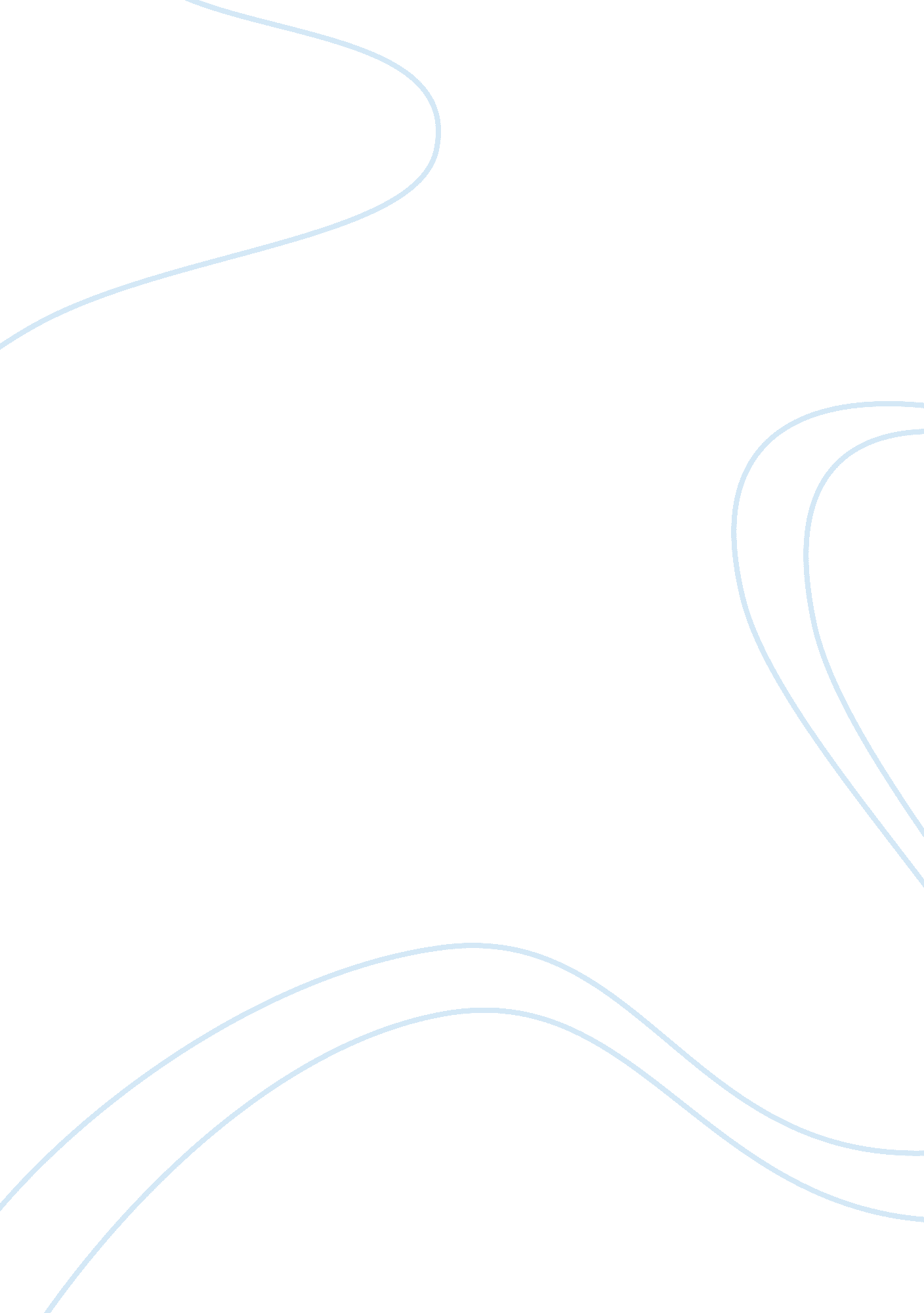 The internet of thingsTechnology, Internet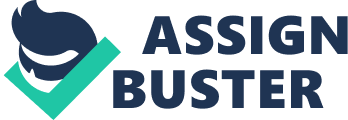 The Internet of things refers to a kind of network to attach something with the net supported stipulated protocols through info sensing equipments to conduct info exchange and communications to realize sensible recognitions, positioning, tracing, monitoring, and administration. during this paper we tend to shortly mentioned concerning what IOT is, however IOT allows completely different technologies, concerning its design, characteristics & applications, IOT purposeful read & what square measure the long run challenges for IOT. The IOT idea was coined by a member of the frequence Identification (RFID) development community in 1999, and it's recently become additional relevant to the sensible world mostly due to the expansion of mobile devices, embedded and omnipresent communication, cloud computing and knowledge analytics. Imagine a world wherever billions of objects will sense, communicate and share data, all interconnected over public or non-public web Protocol (IP) networks. These interconnected objects have information often collected, analyzed and accustomed initiate action, providing a wealth of intelligence for coming up with, management and deciding. this can be the planet of the net of Things (IOT). We outline IOT into 3 classes as below: Internet of things is an online of 3 things: (1). individuals to individuals, (2) individuals to machine /things, (3) Things /machine to things /machine, Interacting through net. Internet of Things Vision: net of Things (IoT) could be a thought and a paradigm that considers pervasive presence within the atmosphere of a range of things/objects that through wireless and wired connections and distinctive addressing schemes ar ready to move with different| one another} and get together with other things/objects to form new applications/services and reach common goals. during this context the analysis and development challenges to form a sensible world ar monumental. A world wherever the important, digital and therefore the virtual ar joining to {make| to form} sensible environments that make energy, transport, cities and many alternative areas additional intelligent. Internet of Things is ask the overall plan of things, particularly everyday objects, that square measure clear, placeable, locatable, available through data sensing device and/or governable via the web, regardless of the communication suggests that (whether via RFID, wireless local area network, wide space networks, or different means). Everyday objects embody not solely the electronic devices we have a tendency to encounter or the merchandise of upper technological development like vehicles and instrumentality however things that we have a tendency to don't unremarkably consider as electronic in any respect - like food , clothing , chair, animal, tree, water etc. Internet of Things may be a new revolution of the web. Objects create themselves recognizable and that they get intelligence by creating or sanctioning context connected choices because of the actual fact that they will communicate data regarding themselves. They will access data that has been collective by different things, or they will be parts of advanced services. This transformation is concomitant with the emergence of cloud computing capabilities and therefore the transition of the web towards IPv6 with AN nearly unlimited addressing capability. The goal of the web of Things is to alter things to be connected anytime, anyplace, with something and anyone ideally victimization any path/network and any service. Internet of things (IoT) could be a world infrastructure for the knowledge society, enabling advanced services by interconnecting (physical and virtual) things supported existing and evolving practical info and communication technologies. With the web of Things the communication is extended via net to any or all the items that surround North American nation. the web of Things is far over machine to machine communication, wireless sensing element networks, sensing element networks , 2G/3G/4G, GSM, GPRS, RFID, WI-FI, GPS, microcontroller, micro chip etc. These area unit thought-about as being the enabling technologies that build “ Internet of Things” applications possible. Enabling technologies for the web of Things area unit thought-about in and might be sorted into 3 categories: (1) technologies that modify “ things” to amass discourse info, (2) technologies that modify “ things” to method discourse info, and (3) technologies to enhance security and privacy. the primary 2 classes are often conjointly understood as purposeful building blocks needed building “ intelligence” into “ things”, that area unit so the options that differentiate the IoT from the same old net. The third class isn't a purposeful however rather a de facto demand, while not that the penetration of the IoT would be severely reduced. The Internet of Things isn't one technology, however it's a combination of various hardware & software package technology. the web of Things provides solutions supported the mixing of knowledge technology, that refers to hardware and software package wont to store, retrieve, and method information and engineering which has electronic systems used for communication between people or teams. here's a heterogeneous mixture of communication technologies, which require to be custom-made so as to handle the wants of IoT applications like energy potency, speed, security, and reliableness. during this context, it's attainable that the amount of diversity are going to be scaled to variety a manageable property technologies that address the wants of the IoT applications, area unit adopted by the market, they need already verified to be serviceable, supported by a powerful technology alliance. Examples of standards in these classes embrace wired and wireless technologies like local area network, WI-FI, Bluetooth, ZigBee, GSM, and GPRS. The fundamental characteristics of the IoT area unit as follows: Interconnectivity: With relation to the IoT, something is interconnected with the world data and communication infrastructure. Things-related services: The IoT is capable of providing thing-related services inside the constraints of things, like privacy protection and linguistics consistency between physical things and their associated virtual things. So as to produce thing-related services inside the constraints of things, each the technologies in physical world and knowledge world can amendment. Heterogeneity: The devices within the IoT area unit heterogeneous as supported completely different hardware platforms and networks. they'll move with alternative devices or service platforms through completely different networks. Dynamic Changes: The state of devices change dynamically, e. g. , sleeping and arousal, connected and/or disconnected additionally because the context of devices together with location and speed. Moreover, the amount of devices will amendment dynamically. Enormous scale: the amount of devices that require to be managed which communicate with associate degreeother} are going to be a minimum of an order of magnitude larger than the devices connected to the present net. Even additional vital are going to be the management of the information generated and their interpretation for application functions. This relates to linguistics of knowledge, additionally as economical information handling. Safety: As we have a tendency to gain edges from the IoT, we have a tendency to should not ignore safety. As each the creators and recipients of the IoT, we have a tendency to should style for safety. This includes the protection of our personal information and also the safety of our physical well-being. Securing the endpoints, the networks, and also the information moving across all of it means making a security paradigm that may scale. Connectivity: property permits network accessibility and compatibility. Accessibility is more matured a network whereas compatibility provides the common ability to consume and turn out information. IoT aims for integration the physical world with the virtual world by exploitation the net because the medium to speak and exchange data. However, nonuniformity of underlying devices and communication technologies and ability in numerous layers, from communication and seam-less integration of devices to ability of information generated by the IoT resources, could be a challenge for increasing generic IoT solutions to a worldwide scale. As for the IoT, future networks can still be heterogeneous, multi-vendors, multi-services and mostly distributed. Consequently, the danger of non-interoperability can increase. Interoperability could be a key challenge within the realms of the net of Things (IoT). this can be as a result of the intrinsic material of the IoT as: (1) high–dimensional, with the co-existence of the many International Journal of field and Computing, could 2016 6128 http://ijesc. org/ systems (devices, sensors, equipment, etc. within the setting that require to speak and exchange information; (2) highly-heterogeneous, wherever these large systems ar formed by lots of makers and ar designed for abundant completely different functions and targeting numerous application domains, creating it very troublesome to succeed in out for international agreements and wide accepted specification; (3) dynamic and non-linear, wherever new Things (that weren't even thought of at start) ar getting into (and leaving) the setting all the time which support new unforeseen formats and protocols however that require to speak and share knowledge within the IoT; and (4) arduous to describe/model as a result of existence of the many knowledge formats, represented in abundant completely different languages, that may share (or not) a similar modeling principles, which may be reticular in many ways with each other. This qualifies ability within the IoT as a tangle of advanced nature. ability is: “ the ability of 2 or a lot of systems or elements to exchange knowledge and use information”. This definition is fascinating as offer several challenges on however to: • Get the data, • Exchange knowledge, and • Use the data in understanding it and having the ability to method it. differing types of ability are technical ability, syntactic ability, linguistics ability, structure ability. The pressure is on to organize students for associate more and more competitive geographical point in a very hyper-connected world. With the IoT, establishments will improve academic outcomes by providing richer learning experiences and by gaining period of time, unjust insight into student performance. whether or not it’s a pill they brought from home or a school-issued portable computer, a lot of and a lot of student learning is happening on wireless devices. These on-line lesson plans have the potential to feature extremely participating interactive content. However, they even have the potential to “ crash” archaic web networks. To prepare, faculties should upgrade to secure, high-speed wireless networks which will accommodate bandwidth-intensive programs being run on a large number of devices. This investment can pay off unquestionably. With e-learning applications, students will work their own pace, that permits the teacher to supply one-toone instruction to people who want it most. to boot, assessments will become a lot of seamless, less manual and time-intensive. Educators now not ought to grade each communication or feed Scantron sheets into a machine. Instead, they will pay time that specialize in the training activities that have the largest impact on students. Finally, once connected to the cloud, these e-learning technologies will collect information on student performance, which may then be accustomed improve lesson plans in future college years. Educational establishments square measure comprised of the many moving components. so as to succeed at what they are doing, they need to be able to keep track of scholars, employees and resources, all whereas keeping prices under control. this can be doable by investing facultative technologies that may simply keep track of individuals, assets and activities. ntecedently elusive resources—such as projectors or research lab equipment—can be equipped with RFID readers so their whereabouts square measure visible in any respect times. Time period visibility suggests that lecturers not need to pay valuable time craving for this stuff and may instead target additional vital tasks like teaching and designing curricula. in addition, educators will monitor the condition of their resources in real time so if would like be, things is replaced with stripped disruption to the college day. pursuit devices will make sure that students square measure accounted for in real time, minimizing long activities like recording attending. With RFIDequipped backpacks, students is mechanically checked in as they board the bus. Similarly, the proliferation of sensible ID cards and wristbands suggests that students is mechanically marked “ present” after they practise the schoolroom door. With mobile computing solutions, operational roadblocks is restrained in real time. A maintenance employee WHO stumbles upon a broken coin machine will use a hand-held device to apprize faculty officers of the matter, order the components required and/or request extra repair services—while within the field. School officers area unit underneath exaggerated pressure to make sure their campuses area unit safe. A surge in class emergencies over the last many years, together with the growing fears over bullying and violence, mean it’s a lot of vital than ever to stay students safe. The IoT’s ability to trace objects, students and workers, and to attach devices across campus(es) brings a replacement level of safety to establishments. A GPS-enabled bus system implies that bus routes are often tracked , in order that folks and directors will grasp wherever a given bus is at any given time. additionally to creating the college journey safer for college kids (and plenty less trying for parents), students are often notified once the bus is close to their pickup location; no a lot of waiting outside for a late bus. ID cards and wristbands permit academic organizations to store the last-known location of a student or traveller, serving to to make sure the proper folks are accessing the proper areas on field. They conjointly change cashless payments at the varsity eating place or field store, that creates a a lot of efficient dealings and has the potential to discourage bullying and thievery. Finally, the convergence of field communications permits employees to react a lot of quickly in an emergency state of affairs. By connecting laptops, smartphones and two-way radios, employees will instantly speak, text or send an email to the other device within the network. as an example, a watchman United Nations agency spots a fight will advise academics and directors straight off, with one easy action. Now, facilitate will return promptly, an increase of violence may be avoided. The IoT stands to dramatically modification the manner establishments operate, protective valuable assets and enhancing student learning at each level. additionally to the immediate edges made public on top of, academic establishments will harness long price from these technologies by analyzing the ensuing information to raised arrange resource allocation, curricula and safety procedures within the years to come back. The Internet of Things will play a serious role within the education method, particularly with regard to the standard of education that's provided to a student. It will have an education role (improved information or access to sensors and devices) or support role by increasing vary of devices for content delivery and interaction prospects. In a support role, we've got seen that within the last decade, on-line courses have allowed students to review and earn degrees on the net whereas permitting them to retain the flexibleness to satisfy vital daily obligations (like taking care of their family or operating a full-time job). omnipresent access to computing resources and networks, together with the “ connected supercomputer” you carry in your pocket, permits qualitatively improved tools and access to info. With good displays (there’s the IoT again! ), cooperative workspaces investing projected or “ cast” content enable richly productive cluster sessions where students gather. Over time, a massive quantity of knowledge, are collected and analyzed with the assistance of good devices and systems, permitting universities to focus on student performance and to supply and facilitate students realize categories that will higher suit their interests and learning designs. The Internet of Things is a little overwhelming with possibilities…both sensible and dangerous. omnipresent property to any or all varieties of devices is sweet, however which means that devices and systems have to be compelled to learn to measure during a world that's probably hostile at every flip. They can’t consider a “ firewall” to safeguard them from things within the outside world, as they're within the outside world. If the firewall surrounds everything, then it for certain can have dangerous actors within any security perimeter. One a part of this answer is de-perimeterization. this implies that every device and system must be “ hardened” to not trust, while not verification, messages that it gets from another device or system. Too several devices and systems within the early web of Things ar so much too trusting concerning their neighbors. Security should mature quickly for the IoT to succeed in its potential. Internet of Things may be a new revolution of the net & it's a key analysis topic for investigator in embedded, computing & info technology space because of its terribly numerous space of application and heterogeneous mixture of assorted communications and embedded technology in its design. 